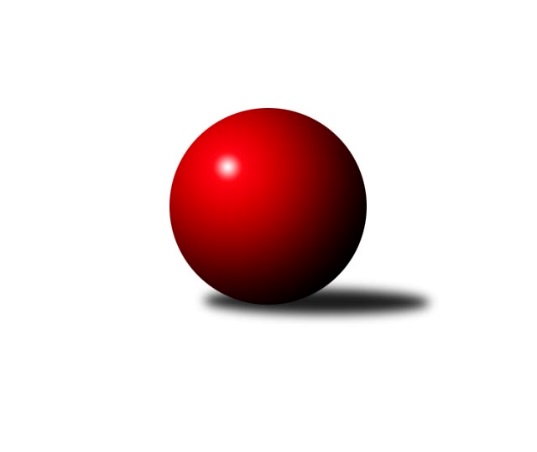 Č.14Ročník 2022/2023	18.2.2023Nejlepšího výkonu v tomto kole: 2532 dosáhlo družstvo:  Díly BPřebor Domažlicka 2022/2023Výsledky 14. kolaSouhrnný přehled výsledků: Díly B	- Zahořany B	7:1	2532:2363	8.0:4.0	17.2.Kdyně C	- Újezd C	5.5:2.5	2257:2193	6.0:6.0	18.2.Újezd B	-  Holýšov D	1:7	2086:2275	3.5:8.5	18.2.Tabulka družstev:	1.	Díly B	13	11	0	2	83.0 : 21.0 	106.0 : 50.0 	 2443	22	2.	Zahořany B	14	10	1	3	67.0 : 45.0 	98.5 : 69.5 	 2370	21	3.	Holýšov D	14	7	1	6	60.0 : 52.0 	87.0 : 81.0 	 2334	15	4.	Kdyně C	13	7	0	6	51.0 : 53.0 	80.0 : 76.0 	 2249	14	5.	Újezd C	14	5	0	9	47.5 : 64.5 	76.0 : 92.0 	 2208	10	6.	Újezd B	14	0	0	14	19.5 : 92.5 	44.5 : 123.5 	 2114	0Podrobné výsledky kola:	  Díly B	2532	7:1	2363	Zahořany B	Dana Kapicová	 	 186 	 170 		356 	 0:2 	 413 	 	209 	 204		Šimon Pajdar	Lukáš Pittr	 	 212 	 217 		429 	 2:0 	 389 	 	199 	 190		Jáchym Pajdar	Daniel Kočí	 	 222 	 235 		457 	 1:1 	 422 	 	186 	 236		Jiří Havlovic	Martin Kuneš	 	 197 	 203 		400 	 2:0 	 363 	 	181 	 182		Alena Jungová	Iveta Kouříková	 	 194 	 245 		439 	 1:1 	 370 	 	197 	 173		Pavlína Vlčková	Jaromír Duda	 	 212 	 239 		451 	 2:0 	 406 	 	209 	 197		Libor Benzlrozhodčí: Jana KuželkováNejlepší výkon utkání: 457 - Daniel Kočí	 Kdyně C	2257	5.5:2.5	2193	Újezd C	Jaroslava Löffelmannová	 	 207 	 181 		388 	 1:1 	 370 	 	188 	 182		Jitka Hašková	Milan Staňkovský	 	 188 	 180 		368 	 2:0 	 299 	 	163 	 136		Jürgen Joneitis	Kateřina Šebestová	 	 175 	 161 		336 	 0:2 	 397 	 	208 	 189		Klára Lukschová	Veronika Dohnalová	 	 174 	 194 		368 	 1:1 	 368 	 	194 	 174		Zdeňka Vondrysková	Tereza Krumlová	 	 191 	 243 		434 	 1:1 	 390 	 	195 	 195		Blanka Kondrysová	Martin Smejkal	 	 179 	 184 		363 	 1:1 	 369 	 	189 	 180		Alexander Kondrysrozhodčí: Jiří GötzNejlepší výkon utkání: 434 - Tereza Krumlová	 Újezd B	2086	1:7	2275	 Holýšov D	Jana Jaklová	 	 166 	 151 		317 	 0:2 	 359 	 	192 	 167		Lucie Horková	Pavlína Berková	 	 123 	 165 		288 	 0:2 	 385 	 	172 	 213		Stanislav Šlajer	Václav Kuneš	 	 199 	 164 		363 	 0:2 	 419 	 	205 	 214		Jan Štengl	Jana Dufková st.	 	 189 	 203 		392 	 1.5:0.5 	 367 	 	189 	 178		Božena Rojtová	Pavel Strouhal	 	 157 	 184 		341 	 1:1 	 342 	 	167 	 175		Radka Schuldová	Jaroslav Získal st.	 	 188 	 197 		385 	 1:1 	 403 	 	212 	 191		František Novákrozhodčí: Jana Dufková ml.Nejlepší výkon utkání: 419 - Jan ŠtenglPořadí jednotlivců:	jméno hráče	družstvo	celkem	plné	dorážka	chyby	poměr kuž.	Maximum	1.	Michael Martínek 	 Holýšov D	446.50	303.2	143.3	3.7	4/5	(482)	2.	Lukáš Pittr 	 Díly B	435.97	294.4	141.5	5.6	5/5	(464)	3.	František Novák 	 Holýšov D	427.15	293.5	133.7	5.8	4/5	(463)	4.	Jan Štengl 	 Holýšov D	425.97	294.4	131.5	5.3	5/5	(492)	5.	Iveta Kouříková 	 Díly B	425.36	291.3	134.0	4.4	5/5	(459)	6.	Jiří Havlovic 	Zahořany B	420.60	287.1	133.5	5.7	5/5	(473)	7.	Daniel Kočí 	 Díly B	416.91	291.4	125.5	7.3	5/5	(457)	8.	Tereza Krumlová 	Kdyně C	412.04	285.1	126.9	8.3	4/5	(443)	9.	Martin Kuneš 	 Díly B	408.43	285.1	123.3	7.8	5/5	(454)	10.	Libor Benzl 	Zahořany B	407.26	286.7	120.5	11.3	5/5	(436)	11.	Alexander Kondrys 	Újezd C	399.14	273.4	125.7	9.8	4/5	(454)	12.	Šimon Pajdar 	Zahořany B	394.90	283.9	111.0	12.4	5/5	(421)	13.	Blanka Kondrysová 	Újezd C	394.28	276.2	118.1	10.3	5/5	(453)	14.	Kristýna Krumlová 	Kdyně C	391.36	272.9	118.5	10.2	5/5	(436)	15.	Pavel Strouhal 	Újezd B	391.19	278.6	112.6	11.3	5/5	(436)	16.	Jaroslava Löffelmannová 	Kdyně C	391.11	281.3	109.8	11.7	5/5	(435)	17.	Jitka Hašková 	Újezd C	389.13	278.9	110.2	13.4	4/5	(420)	18.	Pavlína Vlčková 	Zahořany B	388.42	274.4	114.0	10.7	4/5	(428)	19.	Jáchym Pajdar 	Zahořany B	386.38	277.5	108.9	11.5	4/5	(416)	20.	Zdeňka Vondrysková 	Újezd C	380.93	274.4	106.5	11.8	5/5	(415)	21.	Martin Smejkal 	Kdyně C	379.20	273.8	105.4	13.0	5/5	(443)	22.	Slavěna Götzová 	Zahořany B	375.05	271.7	103.4	13.7	5/5	(413)	23.	Lucie Horková 	 Holýšov D	374.40	267.5	106.9	13.8	4/5	(414)	24.	Jana Dufková  st.	Újezd B	372.08	274.4	97.7	15.2	5/5	(421)	25.	Božena Rojtová 	 Holýšov D	370.73	264.6	106.1	11.1	5/5	(435)	26.	Václav Kuneš 	Újezd B	370.64	269.6	101.0	13.3	5/5	(414)	27.	Alena Jungová 	Zahořany B	368.88	262.6	106.3	13.9	4/5	(399)	28.	Milan Staňkovský 	Kdyně C	366.16	256.5	109.7	14.0	5/5	(420)	29.	Alena Konopová 	Újezd C	365.66	270.8	94.8	14.2	5/5	(424)	30.	Jaroslav Získal  st.	Újezd B	358.42	255.6	102.9	16.0	4/5	(390)	31.	Veronika Dohnalová 	Kdyně C	357.50	251.5	106.0	12.2	4/5	(400)	32.	Dana Tomanová 	 Díly B	357.38	263.8	93.6	15.4	4/5	(395)	33.	Božena Vondrysková 	Újezd C	354.83	251.2	103.7	12.1	4/5	(372)	34.	Jana Jaklová 	Újezd B	329.46	246.5	83.0	18.7	5/5	(387)	35.	Jaroslav Získal  ml.	Újezd B	310.39	236.1	74.3	25.1	4/5	(404)		Miroslav Schreiner 	Zahořany B	419.92	303.3	116.7	6.3	3/5	(446)		Jan Lommer 	Kdyně C	418.75	304.0	114.8	9.8	2/5	(428)		Jaromír Duda 	 Díly B	407.39	300.4	106.9	13.3	3/5	(451)		Jiří Stehlík 	 Holýšov D	407.00	292.0	115.0	11.0	1/5	(407)		Dana Kapicová 	 Díly B	403.81	284.3	119.5	9.8	3/5	(442)		Jozef Šuráň 	 Holýšov D	394.00	291.5	102.5	15.5	2/5	(422)		Jan Mašát 	Zahořany B	385.75	282.0	103.8	17.3	2/5	(402)		Martin Jelínek 	 Holýšov D	385.50	289.0	96.5	11.5	2/5	(398)		Stanislav Šlajer 	 Holýšov D	383.91	266.5	117.4	11.5	3/5	(417)		Jitka Kutilová 	Zahořany B	383.33	280.3	103.0	14.3	3/5	(390)		Radek Schreiner 	Zahořany B	383.00	271.3	111.7	12.8	3/5	(414)		Klára Lukschová 	Újezd C	381.88	272.4	109.5	12.8	3/5	(434)		Jaroslav Buršík 	 Díly B	380.61	276.8	103.8	12.7	3/5	(394)		Michaela Eichlerová 	Kdyně C	375.00	269.0	106.0	12.0	1/5	(375)		Kateřina Šebestová 	Kdyně C	361.00	257.0	104.0	12.3	2/5	(401)		Marta Volfíková 	 Díly B	361.00	274.0	87.0	20.0	1/5	(361)		Jana Dufková  ml.	Újezd B	350.00	256.2	93.8	16.3	3/5	(396)		Radka Schuldová 	 Holýšov D	343.77	253.0	90.7	18.4	3/5	(400)		Pavel Mikulenka 	 Díly B	337.00	238.0	99.0	16.0	1/5	(337)		Jakub Křička 	 Holýšov D	332.00	262.0	70.0	18.0	1/5	(332)		Pavlína Berková 	Újezd B	288.00	229.0	59.0	27.0	1/5	(288)		Jürgen Joneitis 	Újezd C	280.58	200.7	79.9	25.6	3/5	(316)		Roman Vondryska 	Újezd C	273.00	213.5	59.5	29.0	2/5	(291)Sportovně technické informace:Starty náhradníků:registrační číslo	jméno a příjmení 	datum startu 	družstvo	číslo startu
Hráči dopsaní na soupisku:registrační číslo	jméno a příjmení 	datum startu 	družstvo	27345	Pavlína Berková	18.02.2023	Újezd B	Program dalšího kola:15. kolo24.2.2023	pá	17:00	Zahořany B - Újezd B	24.2.2023	pá	17:00	Újezd C -  Díly B	25.2.2023	so	14:00	 Holýšov D - Kdyně C	Nejlepší šestka kola - absolutněNejlepší šestka kola - absolutněNejlepší šestka kola - absolutněNejlepší šestka kola - absolutněNejlepší šestka kola - dle průměru kuželenNejlepší šestka kola - dle průměru kuželenNejlepší šestka kola - dle průměru kuželenNejlepší šestka kola - dle průměru kuželenNejlepší šestka kola - dle průměru kuželenPočetJménoNázev týmuVýkonPočetJménoNázev týmuPrůměr (%)Výkon5xDaniel KočíDíly B4574xDaniel KočíDíly B116.974574xJaromír DudaDíly B4514xJaromír DudaDíly B115.434517xIveta KouříkováDíly B4395xTereza KrumlováKdyně C114.324345xTereza KrumlováKdyně C4346xIveta KouříkováDíly B112.3643911xLukáš PittrDíly B42910xLukáš PittrDíly B109.84296xJiří HavlovicZahořany B4227xJan ŠtenglHolýšov D108.53419